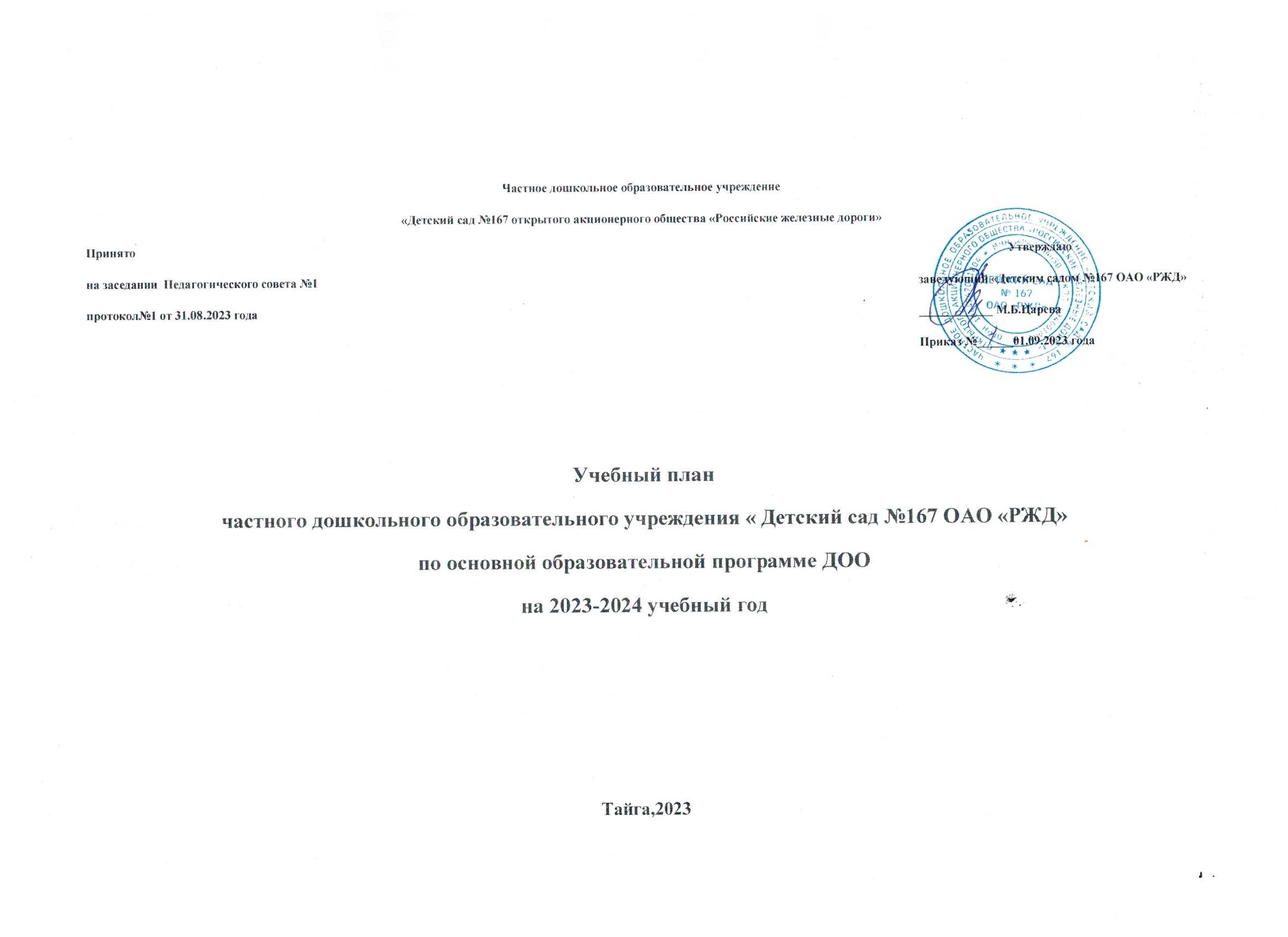 Пояснительная записка к учебному плану  Учебный план дошкольного учреждения составлен на основе Федеральной образовательной  программы  дошкольного образования с учётом нормативно - правовых документов :Порядок разработки и утверждения федеральных основных общеобразовательных программ, утвержденным   приказом   Министерства   просвещения   Российской   Федерации от 30 сентября 2022 г. № 874 (зарегистрирован Министерством юстиции Российской Федерации 2 ноября 2022 г., регистрационный № 70809).Закон об образовании ‒ Федеральный закон от 29 декабря 2012 г. № 273-ФЗ«Об образовании в Российской Федерации» (Собрание законодательства Российской Федерации, 2012, № 53, ст. 7598; 2022, № 41, ст. 6959).СанПиН 1.2.3685-21 – Санитарные правила и нормы СанПиН 1.2.3685-21«Гигиенические нормативы и требования к обеспечению безопасности и (или) безвредности для человека факторов среды обитания», утвержденные постановлением Главного государственного санитарного врача Российской Федерации от 28 января 2021 г. № 2 (зарегистрировано Министерством юстиции Российской Федерации 29 января 2021 г., регистрационный № 62296), действующим до 1 марта 2027 года.СанПиН     2.3/2.4.3590-20      –      СанПиН      2.3/2.4.3590-20      «Санитарно-эпидемиологические требования к организации общественного питания населения», утвержденным постановлением Главного государственного санитарного врача Российской Федерации от 27 октября 2020 года № 32 (зарегистрировано Министерством юстиции Российской Федерации 11 ноября 2020 г., регистрационный № 60833), действующим до 1 января 2027 года.СП 2.4.3648-20 – Санитарно-эпидемиологические требования ‒ Санитарные правила СП 2.4.3648-20 «Санитарно-эпидемиологические требования к организациям воспитания и обучения, отдыха и оздоровления детей и молодежи», утвержденные постановлением Главного государственного санитарного врача Российской Федерации от 28 сентября 2020 г. № 28 (зарегистрировано Министерством юстиции Российской Федерации 18 декабря 2020 г, регистрационный № 61573), действующим до 1 января 2027 года.Всемирная декларация об обеспечении выживания, защиты и развития детей, 1990.Декларация прав ребенка. Детский фонд ООН ЮНИСЕФ, 1959.Декларация тысячелетия Организации Объединенных Наций. Принята Резолюцией 55/2 Генеральной Ассамблеей от 8 сентября 2000 года. Конвенция о правах ребенка (Нью-Йорк, 20 ноября 1989 г.).Постановление Правительства Российской Федерации от 21 февраля 2022 г. № 225 (Собрание законодательства Российской Федерации, 2022, № 9, ст. 1341) реализация Федеральной программы обеспечивается квалифицированными педагогическими работниками, наименование должностей которых должно соответствовать номенклатуре должностей педагогических работников организаций, осуществляющих образовательную деятельность, должностей руководителей образовательных организаций»-Устав Детского сада № 167 ОАО «РЖД»-Программой развития ДОУОсновная цельФОП ДО:Целью Федеральной программы является разностороннее развитие ребенка в период дошкольного детства с учетом возрастных и индивидуальных особенностей на основе духовно-нравственных ценностей российского народа, исторических и национально-культурных традиций.К традиционным российским духовно-нравственным ценностям относятся, прежде всего, жизнь, достоинство, права и свободы человека, патриотизм, гражданственность, служение Отечеству и ответственность за его судьбу, высокие нравственные идеалы, крепкая семья, созидательный труд, приоритет духовного над материальным, гуманизм, милосердие, справедливость, коллективизм, взаимопомощь и взаимоуважение, историческая память и преемственность поколений, единство народов России3. Учебный план и планирование образовательной деятельности  детского сада составлены с учетом рекомендаций  СанПиН 1.2.3685-21 – Санитарные правила и нормы СанПиН 1.2.3685-21«Гигиенические нормативы и требования к обеспечению безопасности и (или) безвредности для человека факторов среды обитания», утвержденные постановлением Главного государственного санитарного врача Российской Федерации от 28 января 2021 г. № 2 (зарегистрировано Министерством юстиции Российской Федерации 29 января 2021 г., регистрационный № 62296), действующим до 1 марта 2027 года.СанПиН     2.3/2.4.3590-20      –      СанПиН      2.3/2.4.3590-20      «Санитарно-эпидемиологические требования к организации общественного питания населения», утвержденным постановлением Главного государственного санитарного врача Российской Федерации от 27 октября 2020 года № 32 (зарегистрировано Министерством юстиции Российской Федерации 11 ноября 2020 г., регистрационный № 60833), действующим до 1 января 2027 года.СП 2.4.3648-20 – Санитарно-эпидемиологические требования ‒ Санитарные правила СП 2.4.3648-20 «Санитарно-эпидемиологические требования к организациям воспитания и обучения, отдыха и оздоровления детей и молодежи», утвержденные постановлением Главного государственного санитарного врача Российской Федерации от 28 сентября 2020 г. № 28 (зарегистрировано Министерством юстиции Российской Федерации 18 декабря 2020 г, регистрационный № 61573), действующим до 1 января 2027 года.Приучать детей выполнять режим дня необходимо с раннего возраста, когда легче всего вырабатывается привычка к организованности и порядку, активной деятельности и правильному отдыху с максимальным проведением его на свежем воздухе. Делать это необходимо постепенно, последовательно и ежедневно.Режим дня должен быть гибким, однако неизменными должны оставаться время приема пищи, интервалы между приемами пищи, обеспечение необходимой длительности суточного сна, время отхода ко сну; проведение ежедневной прогулки.При организации режима следует предусматривать оптимальное чередование самостоятельной детской деятельности и организованных форм работы с детьми, коллективных и индивидуальных игр, достаточную двигательную активность ребенка в течение дня, обеспечивать сочетание умственной и физической нагрузки. Время образовательной деятельности организуется таким образом, чтобы вначале проводились наиболее насыщенные по содержанию виды деятельности, связанные с умственной активностью детей, максимальной их произвольностью, а затем творческие виды деятельности в чередовании с музыкальной и физической активностью.Продолжительность дневной суммарной образовательной нагрузки для детей дошкольного возраста, условия организации образовательного процесса должны соответствовать       требованиям,       предусмотренным        СанПиН       1.2.3685-21 и СП 2.4.3648-20.Режим дня строится с учетом сезонных изменений. В теплый период года увеличивается ежедневная длительность пребывания детей на свежем воздухе, образовательная деятельность переносится на прогулку (при наличии условий). Согласно пункту 185 СанПиН 1.2.3685-21 при температуре   воздуха   ниже минус 15 °C и скорости ветра более 7 м/с продолжительность прогулки для детей до 7 лет сокращают. При осуществлении режимных моментов необходимо учитывать также индивидуальные особенности ребенка (длительность сна, вкусовые предпочтения, характер, темп деятельности и т. д.).Режим питания зависит от длительности пребывания детей в ДОО и регулируется СанПиН 2.3/2.4.3590-20.Согласно пункту 183 СанПиН 1.2.3685-21 ДОО может корректировать режим дня в зависимости от типа организации, и вида реализуемых образовательных программ, сезона года. Ниже приведены требования к организации образовательного процесса, режиму питания, которыми следует руководствоваться при изменении режима дня.Требования и показатели режима дня и организации образовательного процесса11 в соответствии с проектом изменений в санитарные правила и нормы СанПиН 1.2.3685-21 «Гигиенические нормативы и требования к обеспечению безопасности и (или) безвредности для человека факторов среды обитания»     В летний период все режимные моменты выносятся на свежий воздух. Большое внимание уделяется оздоравливанию детей с использованием природных факторов, а также по ознакомлению с окружающим и природой за счет целевых прогулок, экскурсий, летних спортивных праздников и досугов.         Организованная  образовательная деятельность проводится с воспитанниками с сентября по май. В середине года (январь) для детей организовываются  недельные каникулы, во время которых проводят непосредственно образовательную деятельность только эстетически-оздоровительного цикла (музыкальные, спортивные, изобразительного искусства). В летний период непосредственно образовательная деятельность не  проводится (проводятся спортивные и подвижные игры, спортивные праздники, экскурсии, а также увеличивается продолжительность прогулок). Годовой календарный график обсуждается и принимается педагогическим советом № 1 и утверждается приказом заведующего ДОУ до начала учебного года. Все изменения, вносимые ДОУ в годовой  календарный учебный график, утверждается приказом заведующего образовательного учреждения и доводят до всех участников образовательного процесса.  Планирование образовательной деятельности при работе по пятидневной неделе                             Организация образовательного процессаПоказательВозрастНормативТребования к организации образовательного процессаТребования к организации образовательного процессаТребования к организации образовательного процессаНачало занятий не ранеевсе возрасты8.00Окончание занятий, не позднеевсе возрасты17.00Продолжительность занятия для детей дошкольного возраста, не болееот 1,5 до 3 летот 3 до 4 летот 4 до 5 летот 5 до 6 летот 6 до 7 лет10 минут15 минут20 минут25 минут30 минутПродолжительность дневной суммарной образовательнойнагрузки для детей дошкольного возраста, не болееот 1,5 до 3 летот 3 до 4 летот 4 до 5 летот 5 до 6 летот 6 до 7 лет20 минут30 минут40 минут50 минут или 75 минутпри организации 1 занятия после дневного сна90 минутПродолжительность перерывов между занятиями, не менеевсе возрасты10 минутПерерыв во время занятий для гимнастики, не менеевсе возрасты2-х минутПоказатели организации режима дня11Показатели организации режима дня11Показатели организации режима дня11Продолжительность дневного сна, не менее1–3 года4–7 лет3 часа2,5 часаПродолжительность прогулок, не менеедля детей до 7 лет3 часа в деньСуммарный объем двигательной активности, не менеевсе возрасты1 часа в деньУтренняя зарядка, продолжительность, не менеедо 7 лет10 минутПериодичность в неделюПериодичность в неделюПериодичность в неделюПериодичность в неделюЗанятияМладшая группаСредняя группаСтаршая группаПодготовительная группаФизкультура в помещении2 разав неделю2 раза неделю2 разав неделю2 разав неделюФизкультура на прогулке1 разв неделю1 разв неделю1 разв неделю1 разв неделюМузыка2 разав неделю2 разав неделю2 разав неделю2 разав неделюРисование1 разв неделю1 разв неделю2 разав неделю2 разав неделюЛепка, апплика ция, ручной труд1 разв неделю1 разв неделю1 разв неделю1 разв неделюМатематическое развитие1 разв неделю1 разв неделю1 разв неделю2 разав неделюКонструирование и робототехника1 разв неделю1 разв неделю1 разв неделю1 разв неделюОзнакомление с окружающим миром1 разв неделю1 разв неделю1 разв неделю1 разв неделюРазвитие речи, основы грамотности1 разв неделю1 разв неделю2 разав неделю2 разав неделюИтого11 занятий в неделю11 занятий в неделю13 занятий в неделю14 занятий в неделю                                      1. Режим работы учреждения                                      1. Режим работы учреждения                                      1. Режим работы учреждения                                      1. Режим работы учреждения                                      1. Режим работы учрежденияПродолжительность учебной неделиПродолжительность учебной неделиПродолжительность учебной недели 5 дней (с понедельника по пятницу) 5 дней (с понедельника по пятницу)Время работы возрастных группВремя работы возрастных группВремя работы возрастных групп Четыре группы 10,5 часов (с 07.30 до 18.00 часов)Четыре группы 12 часов  (с 7.00 часов до 19.00 часов) Четыре группы 10,5 часов (с 07.30 до 18.00 часов)Четыре группы 12 часов  (с 7.00 часов до 19.00 часов)Нерабочие дниНерабочие дниНерабочие дниСуббота, воскресеньеПраздничные дниСуббота, воскресеньеПраздничные дни                                                                                                   2. Продолжительность учебного года                                                                                                   2. Продолжительность учебного года                                                                                                   2. Продолжительность учебного года                                                                                                   2. Продолжительность учебного года                                                                                                   2. Продолжительность учебного годаУчебный годУчебный год с 01.09.2023гпо 31.05.2024 г. с 01.09.2023гпо 31.05.2024 г.    38 недельI полугодие I полугодие с 1.09.2023гпо 31.12.2023 г.с 1.09.2023гпо 31.12.2023 г.    17 недельII полугодие II полугодие с 09.01.2024г.по 31.05.2024 г.с 09.01.2024г.по 31.05.2024 г.    21  неделя                                                            3. Мероприятия, проводимые в рамках образовательного процесса                                                            3. Мероприятия, проводимые в рамках образовательного процесса                                                            3. Мероприятия, проводимые в рамках образовательного процесса                                                            3. Мероприятия, проводимые в рамках образовательного процесса                                                            3. Мероприятия, проводимые в рамках образовательного процесса                                                       3.1. Мониторинг достижения детьми планируемых результатов освоения                                                        3.1. Мониторинг достижения детьми планируемых результатов освоения                                                        3.1. Мониторинг достижения детьми планируемых результатов освоения                                                        3.1. Мониторинг достижения детьми планируемых результатов освоения                                                        3.1. Мониторинг достижения детьми планируемых результатов освоения НаименованиеНаименованиеСрокиСрокиКоличествоИтоговый мониторингИтоговый мониторингс 10.05 2023г-22.05.2023 г.с 10.05 2023г-22.05.2023 г.5 дней3.2. Праздники для воспитанников3.2. Праздники для воспитанников3.2. Праздники для воспитанников3.2. Праздники для воспитанников3.2. Праздники для воспитанниковНаименованиеНаименованиеНаименованиеНаименованиеСроки/датыДень ЗнанийДень ЗнанийДень ЗнанийДень Знаний02.09.2023г.День распространения грамотностиДень распространения грамотностиДень распространения грамотностиДень распространения грамотности05.09.2023День Дошкольного работникаДень Дошкольного работникаДень Дошкольного работникаДень Дошкольного работника27.09.2023День старшего поколения.    День музыкиДень старшего поколения.    День музыкиДень старшего поколения.    День музыкиДень старшего поколения.    День музыки1.10.2022День ОтцаДень ОтцаДень ОтцаДень Отца15.10.2023Праздник Осени (по возрастным группам)Праздник Осени (по возрастным группам)Праздник Осени (по возрастным группам)Праздник Осени (по возрастным группам)с 24.10.2023 .по 27.10.2023г.Международный день анимацииМеждународный день анимацииМеждународный день анимацииМеждународный день анимации28.10.2023 г.День рождения поэта С.Я.МаршакаДень рождения поэта С.Я.МаршакаДень рождения поэта С.Я.МаршакаДень рождения поэта С.Я.Маршака3.11.2023гДень народного единстваДень народного единстваДень народного единстваДень народного единства4.11.2023День сотрудников органов внутренних делДень сотрудников органов внутренних делДень сотрудников органов внутренних делДень сотрудников органов внутренних дел10.11.2023День рождение Деда МорозаДень рождение Деда МорозаДень рождение Деда МорозаДень рождение Деда Мороза18.11.2023День МатериДень МатериДень МатериДень Матери26.11.2023г.День государственного герба РФДень государственного герба РФДень государственного герба РФДень государственного герба РФ30.11.2023Всероссийский день хоккеяВсероссийский день хоккеяВсероссийский день хоккеяВсероссийский день хоккея1.12.2023День неизвестного солдата. Международный день инвалидов.День неизвестного солдата. Международный день инвалидов.День неизвестного солдата. Международный день инвалидов.День неизвестного солдата. Международный день инвалидов.3.12.2023День волонтеров в РоссииДень волонтеров в РоссииДень волонтеров в РоссииДень волонтеров в России5.12.2023День героев ОтечестваДень героев ОтечестваДень героев ОтечестваДень героев Отечества9.12.2023Международный день художникаМеждународный день художникаМеждународный день художникаМеждународный день художника8.12.2023День Конституции РФ День Конституции РФ День Конституции РФ День Конституции РФ 12.12.2023Новогодние утренники (по возрастным группам)Новогодние утренники (по возрастным группам)Новогодние утренники (по возрастным группам)Новогодние утренники (по возрастным группам)с 26.12.2023гпо 29.12.2023г.День заворачивания подарковДень заворачивания подарковДень заворачивания подарковДень заворачивания подарков30.12.2023Неделя здоровья (НЕДЕЛЯ ИГР И ЗИМНИХ ЗАБАВ)Неделя здоровья (НЕДЕЛЯ ИГР И ЗИМНИХ ЗАБАВ)Неделя здоровья (НЕДЕЛЯ ИГР И ЗИМНИХ ЗАБАВ)Неделя здоровья (НЕДЕЛЯ ИГР И ЗИМНИХ ЗАБАВ)с 08.01.2024-12.01.2024г.Международный день «СПАСИБО!»Международный день «СПАСИБО!»Международный день «СПАСИБО!»Международный день «СПАСИБО!»11.01.2023День освобождения Ленинграда от фашистской блокадыДень освобождения Ленинграда от фашистской блокадыДень освобождения Ленинграда от фашистской блокадыДень освобождения Ленинграда от фашистской блокады27.01.2024Международный день ЛЕГОМеждународный день ЛЕГОМеждународный день ЛЕГОМеждународный день ЛЕГО28.01.2024День российской наукиДень российской наукиДень российской наукиДень российской науки8.02.2024День рождение Агнии БартоДень рождение Агнии БартоДень рождение Агнии БартоДень рождение Агнии Барто17.02.2024День кита, или Всемирный день защиты морских млекопитающихДень кита, или Всемирный день защиты морских млекопитающихДень кита, или Всемирный день защиты морских млекопитающихДень кита, или Всемирный день защиты морских млекопитающих19.02.2024Международный день родного языкаМеждународный день родного языкаМеждународный день родного языкаМеждународный день родного языка21.02.2024День Защитника ОтечестваДень Защитника ОтечестваДень Защитника ОтечестваДень Защитника Отечества23.02.2024г.МасленицаМасленицаМасленицаМасленица26.02.2024-1.03.2024гДень кошек в РоссииДень кошек в РоссииДень кошек в РоссииДень кошек в России1.03.2024Всемирный день дикой природыВсемирный день дикой природыВсемирный день дикой природыВсемирный день дикой природы3.03.2024Международный женский деньМеждународный женский деньМеждународный женский деньМеждународный женский день8.03.2024День воссоединения Крыма с РоссиейДень воссоединения Крыма с РоссиейДень воссоединения Крыма с РоссиейДень воссоединения Крыма с Россией18.03.2024Всемирный день театраВсемирный день театраВсемирный день театраВсемирный день театра27.03.2024День рождение Корнея Чуковского День рождение Корнея Чуковского День рождение Корнея Чуковского День рождение Корнея Чуковского 31.03.2024День птиц. День птиц. День птиц. День птиц. 1.04.2024г.Международный день детской книгиМеждународный день детской книгиМеждународный день детской книгиМеждународный день детской книги2.04.2024 г.День КосмонавтикиДень КосмонавтикиДень КосмонавтикиДень Космонавтики12.04.2024г.Международный день циркаМеждународный день циркаМеждународный день циркаМеждународный день цирка20.04.2024г.День ЗемлиДень ЗемлиДень ЗемлиДень Земли22.04.2024г.Праздник Весны и ТрудаПраздник Весны и ТрудаПраздник Весны и ТрудаПраздник Весны и Труда1.05.2024г.День ПобедыДень ПобедыДень ПобедыДень Победы09.05.2024гДень детских общественных организаций в РоссииДень детских общественных организаций в РоссииДень детских общественных организаций в РоссииДень детских общественных организаций в России19.05.2024г.День славянской письменности и культурыДень славянской письменности и культурыДень славянской письменности и культурыДень славянской письменности и культуры24.05.2024г. Выпускной балВыпускной балВыпускной балВыпускной бал31.05.2024г.День защиты детейДень защиты детейДень защиты детейДень защиты детей01.06.2024г.День Эколога.Всемирный день окружающей среды.День Эколога.Всемирный день окружающей среды.День Эколога.Всемирный день окружающей среды.День Эколога.Всемирный день окружающей среды.5.06.2024гПушкинский день РоссииПушкинский день РоссииПушкинский день РоссииПушкинский день России6.06.2024г.День РоссииДень РоссииДень РоссииДень России12.06.2024г.День памяти и скорбиДень памяти и скорбиДень памяти и скорбиДень памяти и скорби22.06.2024г.Фольклорный праздник «День Ивана Купала»Фольклорный праздник «День Ивана Купала»Фольклорный праздник «День Ивана Купала»Фольклорный праздник «День Ивана Купала»07.07.2024г.День семьи, любви и верностиДень семьи, любви и верностиДень семьи, любви и верностиДень семьи, любви и верности8.07.2024 г.День шоколадаДень шоколадаДень шоколадаДень шоколада11.07.2024День Военно-морского флотаДень Военно-морского флотаДень Военно-морского флотаДень Военно-морского флота28.07.2024г.День ВДВ РоссииДень ВДВ РоссииДень ВДВ РоссииДень ВДВ России02.08.2024День железнодорожника. День городаДень железнодорожника. День городаДень железнодорожника. День городаДень железнодорожника. День города4.08.2024 г.День физкультурникаДень физкультурникаДень физкультурникаДень физкультурника10.08.2024г.День  государственного флага РоссииДень  государственного флага РоссииДень  государственного флага РоссииДень  государственного флага России22.08.2024г4. Каникулярное время, праздничные (нерабочие дни)4. Каникулярное время, праздничные (нерабочие дни)4. Каникулярное время, праздничные (нерабочие дни)4. Каникулярное время, праздничные (нерабочие дни)4. Каникулярное время, праздничные (нерабочие дни)4.1. Каникулы4.1. Каникулы4.1. Каникулы4.1. Каникулы4.1. КаникулыСроки/датыСроки/датыСроки/датыКоличество каникулярных недель/праздничных днейЗимние каникулыс 30.12.2023 г.по 08. 01.2024 г.с 30.12.2023 г.по 08. 01.2024 г.с 30.12.2023 г.по 08. 01.2024 г.11 днейЛетние каникулыс 01.06.2024 г.по 31.08.2024 г.с 01.06.2024 г.по 31.08.2024 г.с 01.06.2024 г.по 31.08.2024 г.92 дня4.2. Праздничные дни4.2. Праздничные дни4.2. Праздничные дни4.2. Праздничные дни4.2. Праздничные дниДень народного единстваДень народного единстваДень народного единстваДень народного единства04.11.2024 гДень Защитника ОтечестваДень Защитника ОтечестваДень Защитника ОтечестваДень Защитника Отечества23.02.2024 г.Международный женский деньМеждународный женский деньМеждународный женский деньМеждународный женский день08.03.2024 г.Праздник весны и трудаПраздник весны и трудаПраздник весны и трудаПраздник весны и труда01.05.2024 г.День Победы День Победы День Победы День Победы 09.05.2024 гДень РоссииДень РоссииДень РоссииДень России12.06.2023 г.